November 2014 Newsletter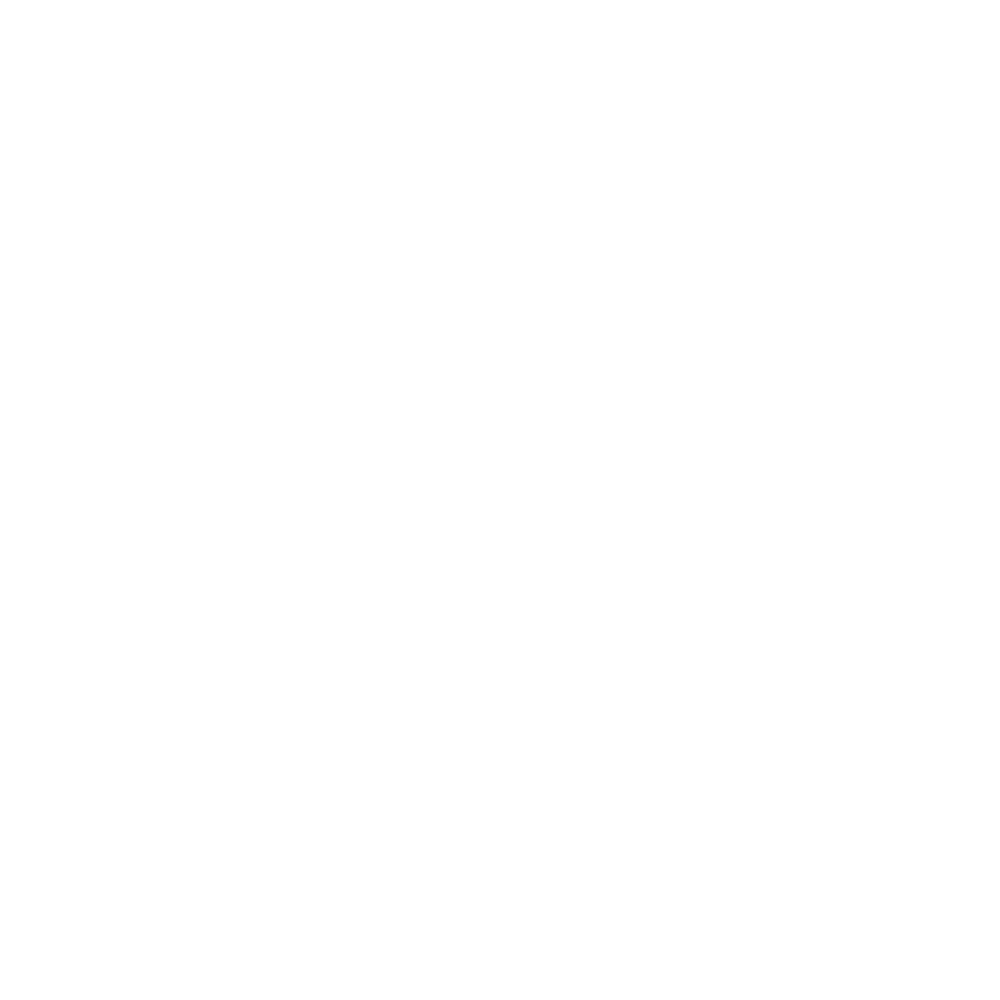 